Designated Entity Design Standards Task Force PJM Conference and Training CenterAugust 17, 20168:00 a.m. – 4:00 p.m. EST (Issue Tracking)Protection Subgroup Meeting (8:00 a.m. - 9:30 a.m.)  AttendanceReview discussion meeting notes from 7/19 meetingDiscussion about the extent of requirements to be placed on FERC 1000 entities for their own protection systems immediately adjacent to a shared protection zone (line)We will need to submit a projected date of completion by conclusion of today’s meeting. December 2016 has been suggested as a possible completion timeframe Review action item list for next meeting Adjourn
Subgroup Report Progress (9:45 a.m. - 11:30 a.m.)  Administrative update by Mr. HermanProtection Subgroup progress update by Mr. Field and Mr. HubertusSubstation Subgroup progress update by Mr. Herb and Mr. WellmanLines Subgroup progress update by Mr. Crouch and Mr. Parrish

Break for lunch
Substation Subgroup Meeting (12:15 p.m. - 1:45 p.m.)  Review of Section 2 of the TSS guidelinesDiscussion on expected timeline and deliveryReview of the Insulation CoordinationReview of proposed layout
Lines Subgroup Meeting (2:00 p.m. - 3:30 p.m.)  Review Designated Entity Clause 4.2 (see below), and how it relates to line criteria (PJM participation requested)“For the purposes of this Agreement, applicable technical requirements and standards of the Transmission Owner(s) to whose facilities the Project will interconnect shall apply to the design, engineering, procurement, construction and installation of the Project to the extent that the provisions thereof relate to the interconnection of the Project to the Transmission Owner(s) facilities.”Structure LoadingConductor Clearance
Action Items UpdateLines Subgroup WebEx held on 08/08/16 – Document(s) presented have been posted to the DEDSTF webpage Author: Anisha FernandesAntitrust:You may not discuss any topics that violate, or that might appear to violate, the antitrust laws including but not limited to agreements between or among competitors regarding prices, bid and offer practices, availability of service, product design, terms of sale, division of markets, allocation of customers or any other activity that might unreasonably restrain competition.  If any of these items are discussed the chair will re-direct the conversation.  If the conversation still persists, parties will be asked to leave the meeting or the meeting will be adjourned.Code of Conduct:As a mandatory condition of attendance at today's meeting, attendees agree to adhere to the PJM Code of Conduct as detailed in PJM Manual M-34 section 4.5, including, but not limited to, participants' responsibilities and rules regarding the dissemination of meeting discussion and materials.Public Meetings/Media Participation: Unless otherwise noted, PJM stakeholder meetings are open to the public and to members of the media. Members of the media are asked to announce their attendance at all PJM stakeholder meetings at the beginning of the meeting or at the point they join a meeting already in progress. Members of the Media are reminded that speakers at PJM meetings cannot be quoted without explicit permission from the speaker. PJM Members are reminded that "detailed transcriptional meeting notes" and white board notes from "brainstorming sessions" shall not be disseminated. Stakeholders are also not allowed to create audio, video or online recordings of PJM meetings.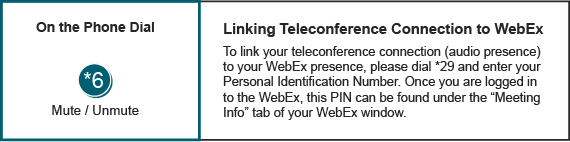 Lunch (11:30 a.m. - 12:15 p.m.)  Protection Subgroup WebEx held on 08/10/16 – Document(s) presented have been posted to the DEDSTF webpage

Protection Subgroup WebEx held on 08/10/16 – Document(s) presented have been posted to the DEDSTF webpage

Protection Subgroup WebEx held on 08/10/16 – Document(s) presented have been posted to the DEDSTF webpage

Future Meeting DatesFuture Meeting DatesFuture Meeting DatesSeptember 12, 20168:00 a.m. – 4:00 p.mPJM Conference & Training Center/ WebExOctober 25, 20168:00 a.m. – 4:00 p.mPJM Conference & Training Center/ WebExNovember 15, 20168:00 a.m. – 4:00 p.mPJM Conference & Training Center/ WebExDecember 12, 20168:00 a.m. – 4:00 p.mPJM Conference & Training Center/ WebEx